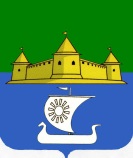 МУНИЦИПАЛЬНОЕ ОБРАЗОВАНИЕ«МОРОЗОВСКОЕ ГОРОДСКОЕ ПОСЕЛЕНИЕ  ВСЕВОЛОЖСКОГО МУНИЦИПАЛЬНОГО РАЙОНА ЛЕНИНГРАДСКОЙ ОБЛАСТИ»СОВЕТ ДЕПУТАТОВР Е Ш Е Н И Еот 26 августа 2019 года № 39	В соответствии с Положением о присвоении премии Главы муниципального образования за активное участие в общественной жизни муниципального образования «Морозовское городское поселение», утвержденным постановлением Совета депутатов от 28 марта 2011 года № 12 (с изменениями), Совет депутатов принялРЕШЕНИЕ:	1. Присудить премию Главы муниципального образования за активное участие в общественной жизни муниципального образования «Морозовское городское поселение Всеволожского муниципального района Ленинградской области» Исакову Виктору Николаевичу в размере 10 000 руб.Глава муниципального образования						Е.Б. ЕрмаковаО присуждении премии Главы муниципального образовании за активное участие в общественной жизни муниципального образования «Морозовское городское поселение»